CE – Defensa apasionada de las lenguas minoritarias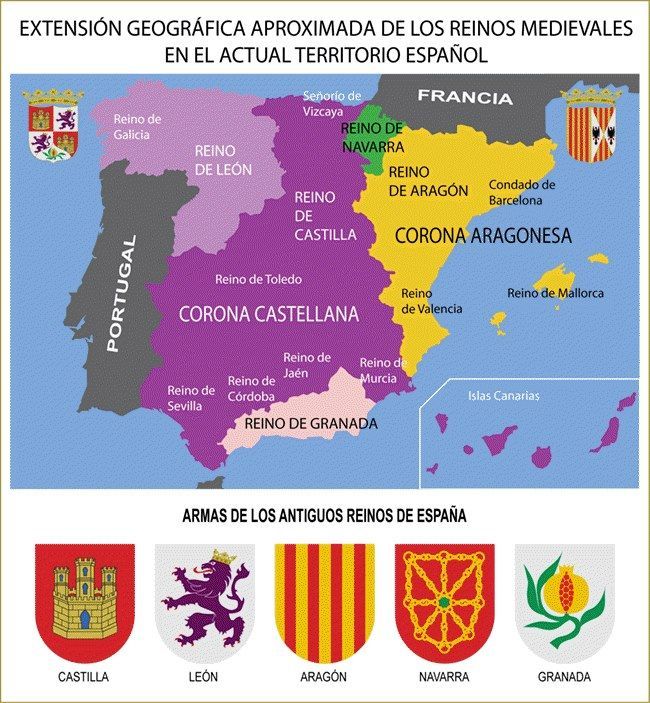 Compara los dos mapa y explica por qué existen diferentes lenguas en España.____________________________________________________________________________________________________________Dos ideas se oponen en el artículo. Identifícalas y di cuál de las dos defiende el autor.__________________________________________________________________________________________________________________Explica por qué es necesario aprender una lengua minoritaria según el autor._________________________________________________________________________________________________________________________________________________________________________________________________________________________________________________________________________________________________________________________________________________Recorta el texto para distinguir los diferentes recursos lingüísticos empleados por el autor para convencer al lector :a) RESPUESTAS DEL AUTOR b) SOLUCIONESc) DEFINICIONd) ARGUMENTOS PERSONALESe) PREGUNTAS DE UNA PERSONA QUE ESTARIA EN CONTRA DE SU EXPOSICIONf) ARGUMENTOS CIENTIFICOS